Danske Handicaporganisationer – Vesthimmerland
v. formand Leif Holm Nielsen        
Telefon: 51 76 64 61, E-mail: dh-vesthimmerland@handicap.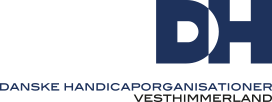 Dagsorden til bestyrelsesmøde den 9 maj kl. 1630 på Globen fr. VII alle 15 9670 LøgstørGodkendelse af dagsordenGodkendelse af referatNyt fra formandNyt fra handicapråd. ØkonomiPressemeddelelser, kan vi i DH profilere os mere? Og hvem kan lave dem?Serviceniveau på hjælpemiddelområdet.Repræsentant fra handicapråd/DH til ungeråd, hvad gør vi der?Evaluering af Temadag i Aars den 26 aprilEvaluering af møde mellem udvalgsformændene og handicaprådetRep. Af hjælpemidler i ferier og weekender Evaluering af tilgængelighedsarrangement i Løgstørevt.Afbud til Jytte      jytte.jensen@os.dk telefon 23718872